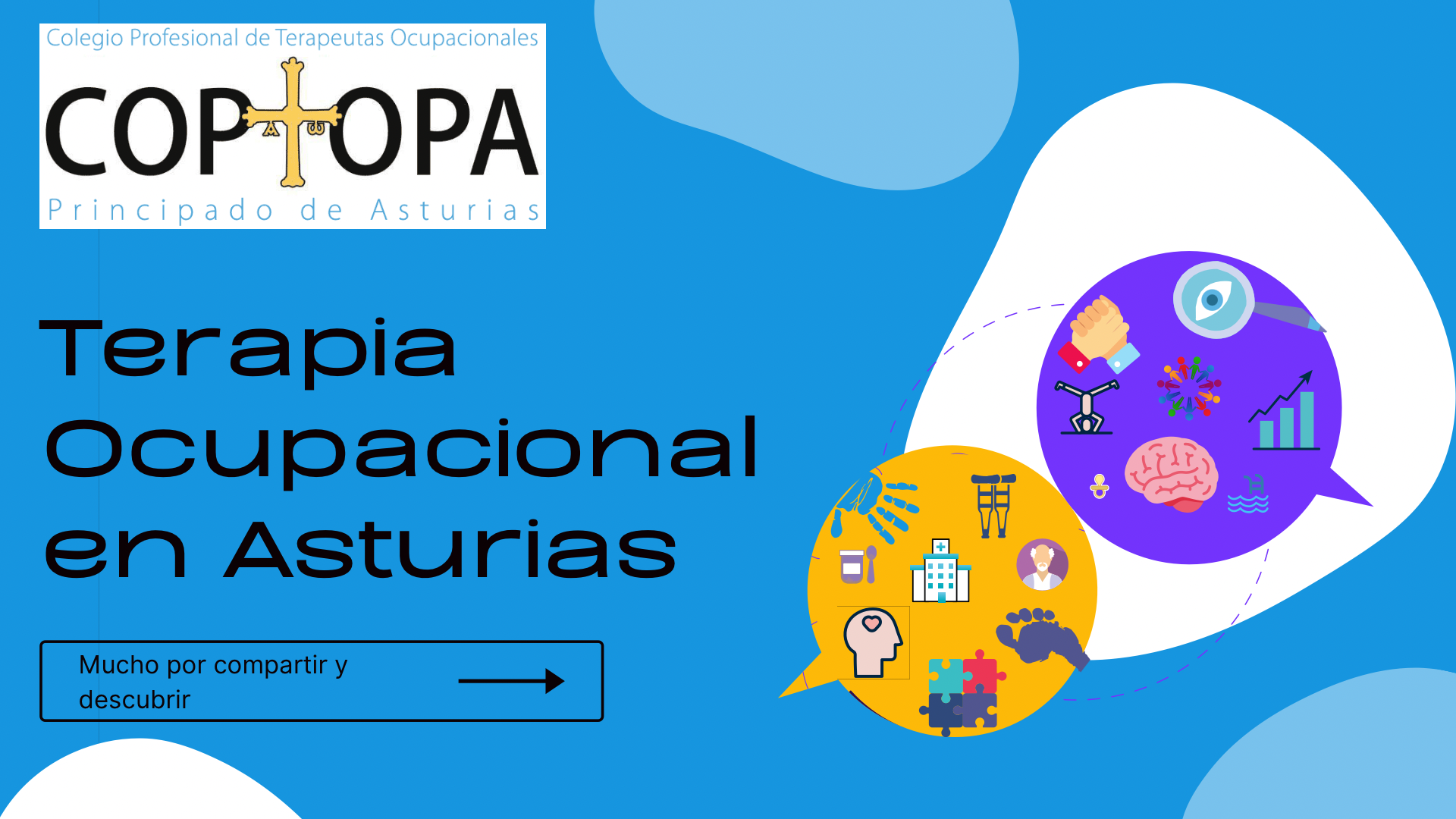     Nombre:     Apellidos:    DNI:  Esta entrevista será publicada en el blog del Colegio Profesional de Terapeutas Ocupacionales del Principado de Asturias, y estoy conforme con ello                                                                                               Sí                    No*Gracias por tu colaboración en la difusión de la Terapia Ocupacional en Asturias, te agradeceríamos que nos aportaras alguna/s fotografía/s para poder compartir en el Blog.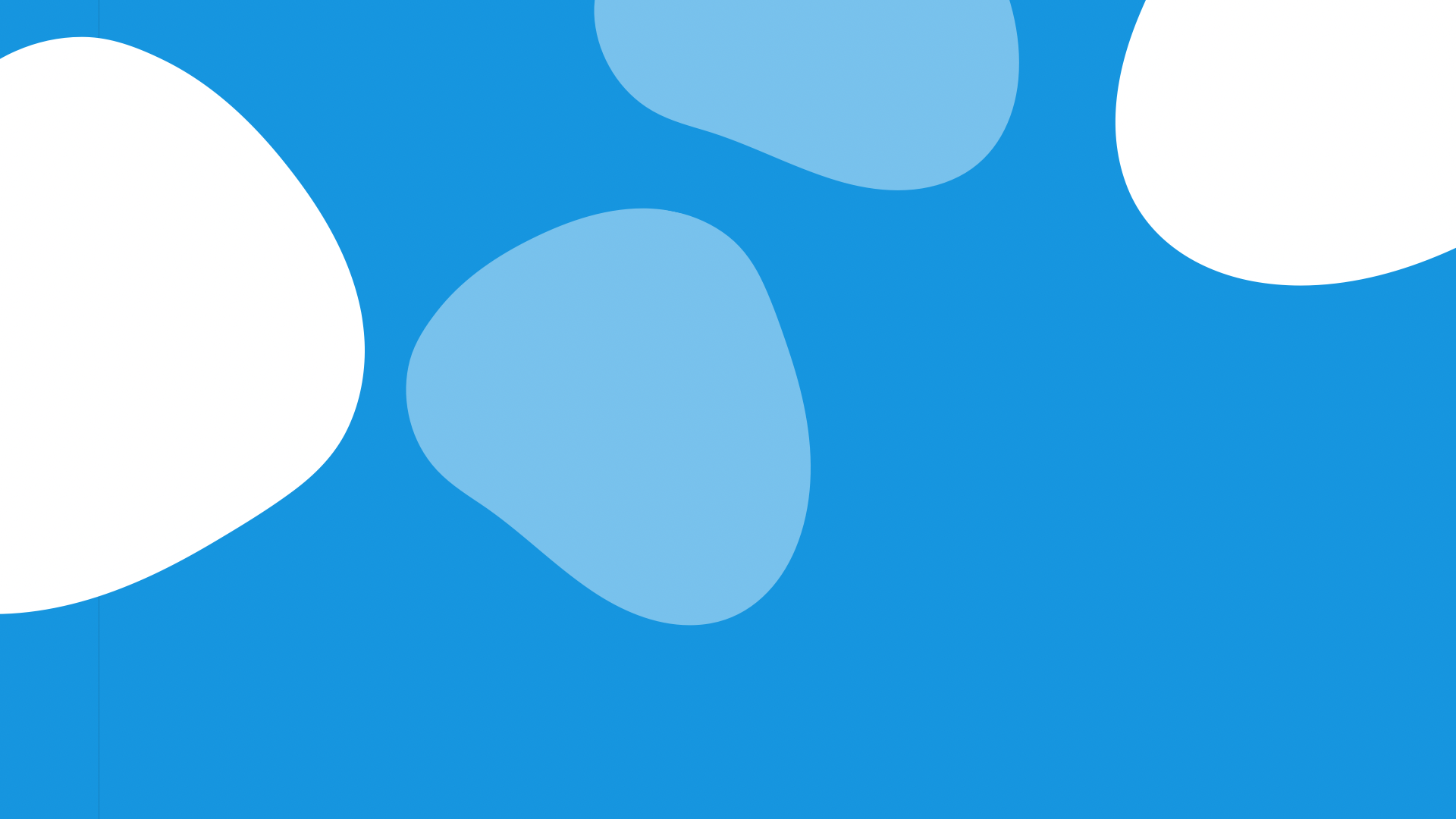 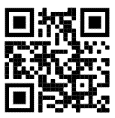 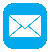 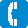 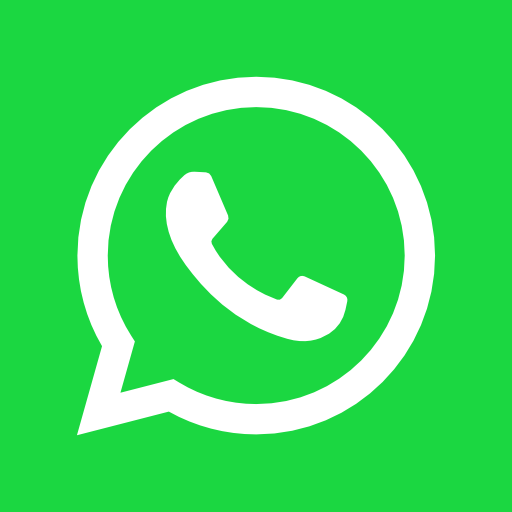 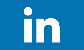 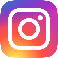 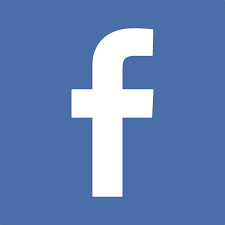 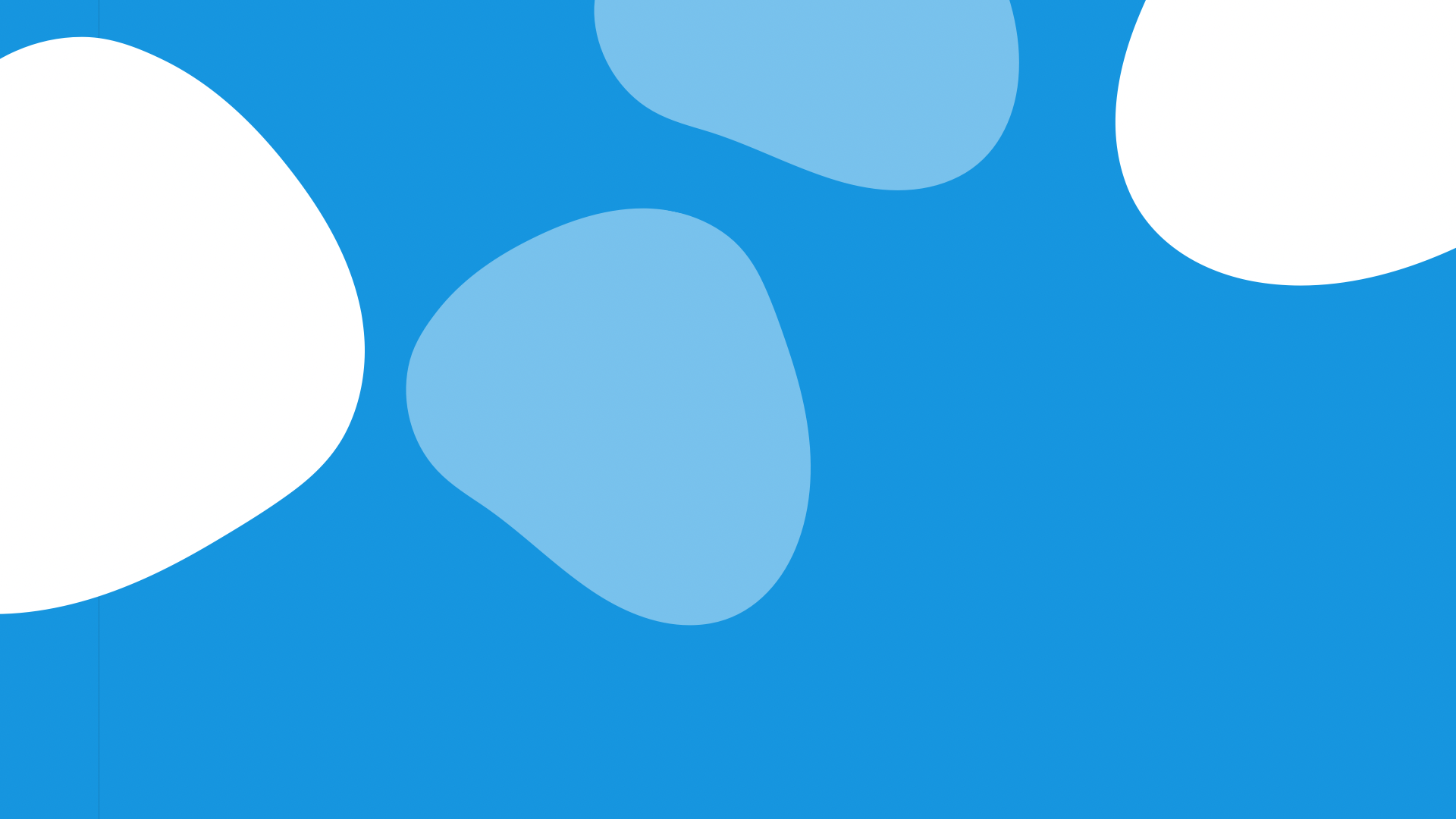 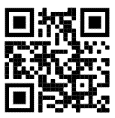 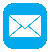 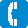 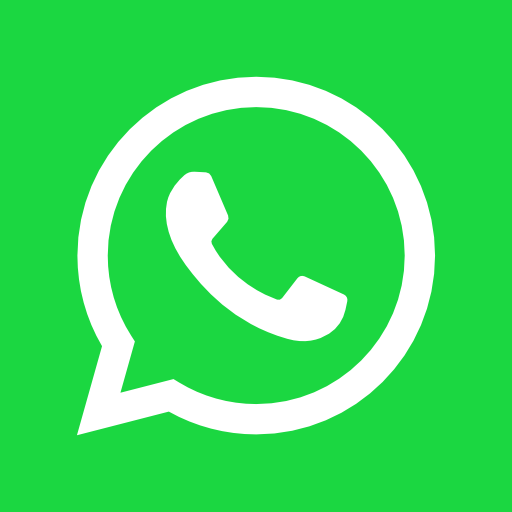 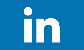 ¿Quién es–––NOMBRE DE LA PERSONA COLEGIADA––––––––––––?¿Cuál es tu trabajo actual?¿Cuál es la labor de un Terapeuta Ocupacional en tu ámbito de trabajo?¿Qué es lo que más te gusta de tu trabajo en este campo? ¿Has encontrado dificultades para llegar hasta aquí?	¿Qué le dirías a otro TO que quisiera seguir tus pasos? ¿Qué hace falta para conseguirlo?¿Qué es lo que más te gusta de la Terapia Ocupacional en general?¿Qué crees que le queda por conseguir a nuestra profesión?Como persona colegiada en COPTOPA :¿Qué le pides a un colegio Profesional? ¿Qué crees que aún debemos de trabajar? 